AGENDA TRANSPARENCIA FEBRERO 20211234567FESTIVOContestación y derivación de solicitudesContestación y derivación de solicitudesContestación y derivación de solicitudesContestación y derivación de solicitudes891011121314Contestación y derivación de solicitudesContestación y derivación de solicitudesContestación y derivación de solicitudesContestación y derivación de solicitudesENVIO INFOMRE R1615161718192021Contestación y derivación de solicitudesContestación y derivación de solicitudesContestación y derivación de solicitudesContestación y derivación de solicitudesENVIO INFOMRE R22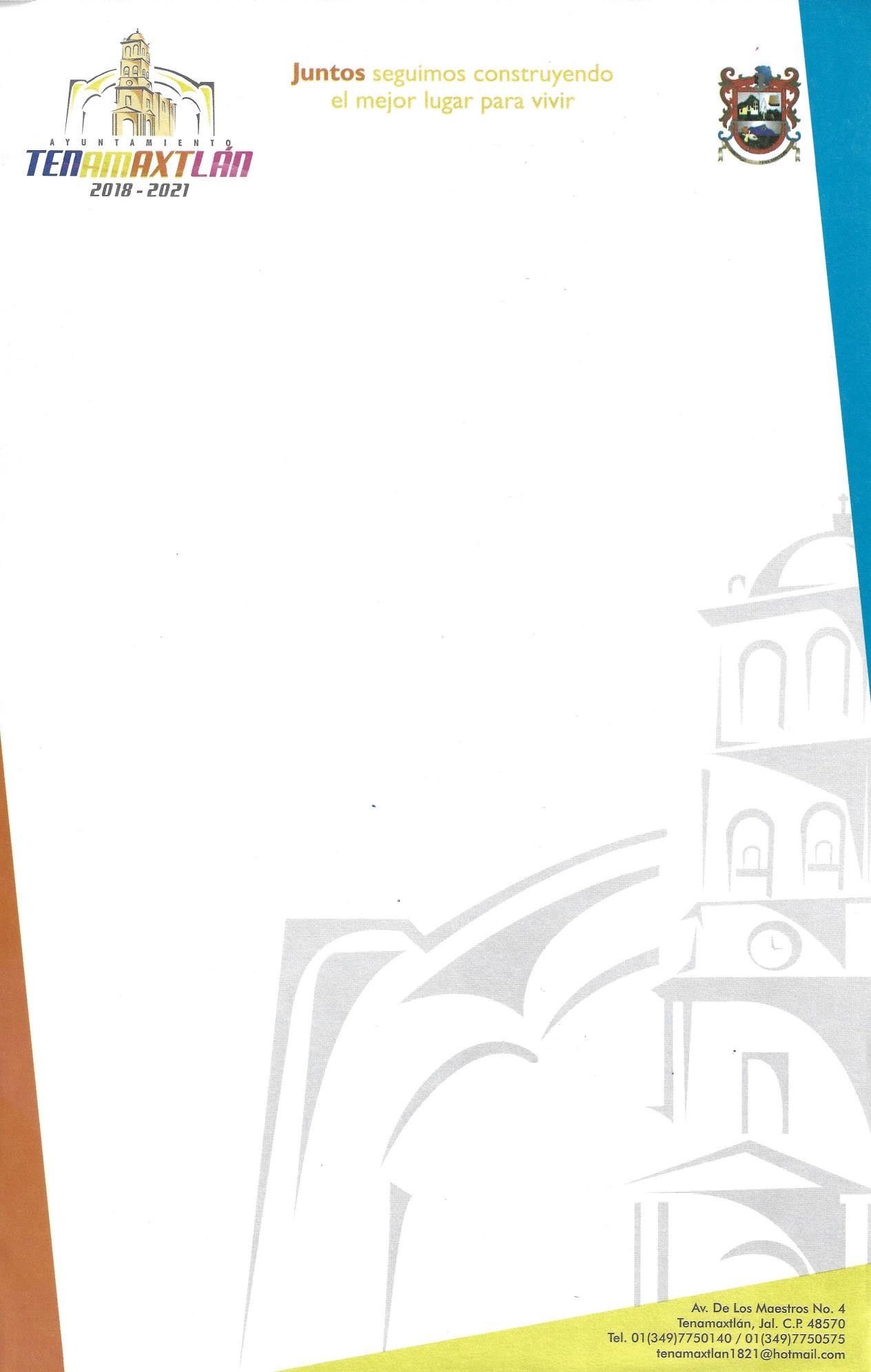 22232425262728Contestación y derivación de solicitudesContestación y derivación de solicitudesContestación y derivación de solicitudesContestación y derivación de solicitudesContestación y derivación de solicitudes